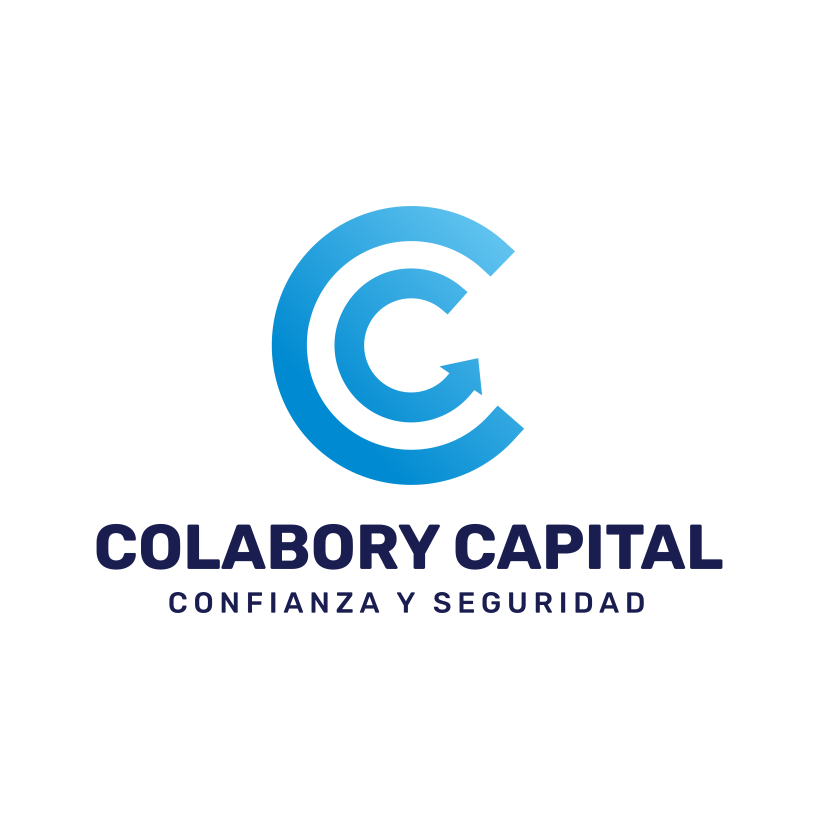 FORMULARIO DE REGISTRO Nota: El presente es un simple formulario de registro a utilizar internamente para los fines correspondientes. El mismo puede ser llenado tanto física como digitalmente.  DATOS PERSONALES:DATOS DE CONTACTO DATOS DE RESIDENCIADATOS BANCARIZACIÓNDATOS ADQUISICIÓN DE ACCIÓN # REGISTRONOMBRE COMPLETO# DI/CÉDULATELÉFONO #1TELÉFONO #2CORREOPAÍSPROVINCIACIUDADSECTORCALLE# CASA/APTOBANCO# CUENTABENEFICIARIOPOSICIÓN (ACCIONISTA/DELEGADO)CANTIDAD CUOTAS DE ACCIÓNMONTO GENERALINTERÉS DE LA INVERSIÓNFORMAS DE PAGOSESTADO DE PAGOID DELEGADO REPRESENTANTE